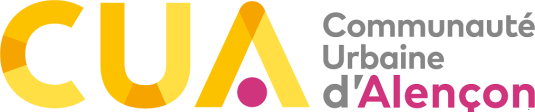 Conservatoire à Rayonnement DépartementalMusique et art dramatiqueAnnée scolaire 2021/2022EMPLOI DU TEMPSCLASSES À HORAIRES AMÉNAGÉSEcole Jules FerryEcole Jules FerryEcole Jules FerryEcole Jules FerryFormation musicaleFormation musicaleFormation musicaleChant choral/Technique vocaleCycle 1/2e année – CE2Cycle 1/2e année – CE2Cycle 1/2e année – CE2Chant choral/Technique vocaleMardi 14h30 à 15h30R. MARZORATISalle XENAKISMardi de 13h30 à 14h15 au ConservatoireJeudi de 15h à 16h à l’Ecole Jules FerryCycle 1/3e année– CM1Cycle 1/3e année– CM1Cycle 1/3e année– CM1Mardi de 13h30 à 14h15 au ConservatoireJeudi de 15h à 16h à l’Ecole Jules FerryMardi 14h30 à 15h45 M.CHESNELSalle VIVALDIMardi de 13h30 à 14h15 au ConservatoireJeudi de 15h à 16h à l’Ecole Jules FerryCycle 1/4e année – CM2Cycle 1/4e année – CM2Cycle 1/4e année – CM2Mardi de 13h30 à 14h15 au ConservatoireJeudi de 15h à 16h à l’Ecole Jules FerryMardi 14h30 à 16hA.BRICK-AIDASalle SCHUBERTMardi de 13h30 à 14h15 au ConservatoireJeudi de 15h à 16h à l’Ecole Jules FerryCollège Jean RacineCollège Jean RacineCollège Jean RacineCollège Jean RacineCollège Jean RacineFormation MusicaleJours & HorairesClassesEnseignantsSalles du CRDCycle 1/2e annéeJeudi 13h30 – 14H456e et 5eA.BRICK-AIDASCHUBERTCycle 1/4e annéeJeudi 14H15-15H306e et 5eA.BRICK-AIDASCHUBERTTechnique - 2C1Jeudi 13h30 – 14h306e et 5eM CHESNELVIVALDI Technique - 2C2Jeudi 14h30 – 15h306e et 5eM CHESNELVIVALDI Culture/analyse - 2C1Jeudi 14h30 – 15h306e et 5eB BEDOUINSCHUBERTCulture/analyse - 2C2Jeudi 13h30 – 14h306e et 5eB BEDOUINSCHUBERTTechnique - 2C3Vendredi 14h30 – 15h304e et 3eJ. RANGOGNIOXENAKISTechnique - 2C4Vendredi 13h30 – 14h304e et 3eJ. RANGOGNIOXENAKISCulture analyse - 2C3Vendredi 15h30 – 16h304e et 3eB. BEDOUINSCHUBERTCulture analyse - 2C4Vendredi 14h30 – 15h304e et 3eB. BEDOUINSCHUBERTClasses à Horaires Aménagés ThéâtreCollèges Louise Michel et RacineClasses à Horaires Aménagés ThéâtreCollèges Louise Michel et RacineClasses à Horaires Aménagés ThéâtreCollèges Louise Michel et RacineClasses à Horaires Aménagés ThéâtreCollèges Louise Michel et RacineClasses à Horaires Aménagés ThéâtreCollèges Louise Michel et RacineMardiMardi13 h 30 à 15 h 15 : Groupe 15e CHATManuel WEBERMardiMardi15 h 30 à 17 h 15 : Groupe 25e CHATManuel WEBERLundiLundi13 h 30 à 15 h 15 : Groupe 14e CHATLuc CHURINLundiLundi15 h 30 à 17 h 15 : Groupe 24e CHATLuc CHURINJeudi13 h 30 à 15 h 15 : Groupe 113 h 30 à 15 h 15 : Groupe 13e CHATLuc CHURIN et Manuel WEBERJeudi15 h 30 à 17 h 15 : Groupe 215 h 30 à 17 h 15 : Groupe 23e CHATLuc CHURIN et Manuel WEBER